Flower Pattern Petal DirectionsStep 1: Slip knot, then daisy chain 8 stitchesStep 2:  Turn and then single crochet into end daisy chain stitchStep 3: Double crochet into second stitch until second last stitch of daisy chainStep 4: Last stitch single crochet three times around the end of the daisy chainStep 5: After third single crochet at the bottom of the other side, double crochet until last stitch of daisy chainStep 6: Finish with single crochet and tie offNote: For larger petals use a larger hook and larger play yarn or several threads of 8 ply in different or similar colours.Flower CentreIf you know how to crochet a beanie this is the same principal. Start with the magic circle and expand in a spiral using dc stitches into every stitch. Do two dc into each stitch until you have the desired size then one dc into each dropping down to one Dc into every second one in the last couple of rows.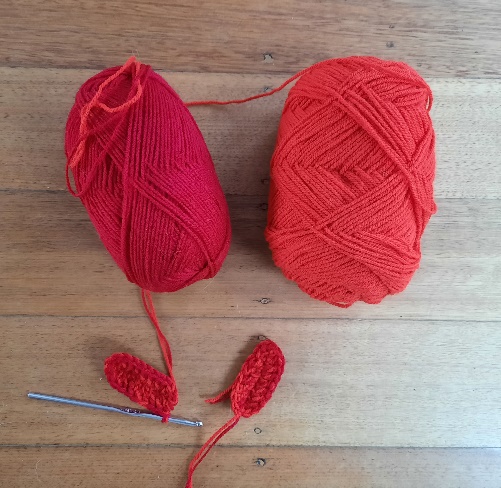 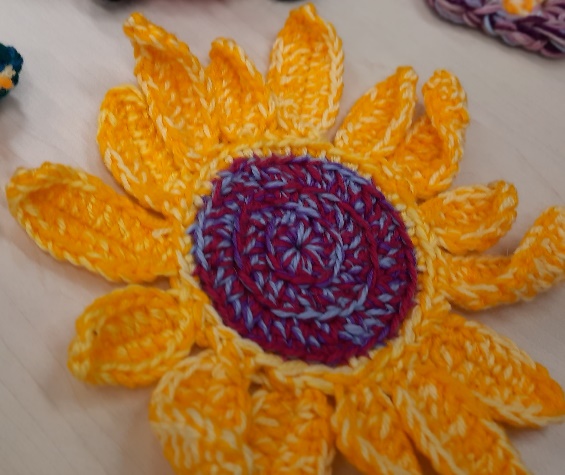 Terms:sl kn: slip knotsp: spacedc: double crochetsc: Single crochetCh: Chain (daisy chain) Materials:Crochet hook 3.5-58 ply Acrylic yarn 100 grams